Об утверждении требований к порядку разработки и принятия правовых актов о нормировании в сфере закупок товаров, работ, услуг для обеспечения нужд Большетаябинского сельского поселения Яльчикского района Чувашской Республики, содержанию указанных актов и обеспечению их исполненияВ соответствии с Федеральным законом «О контрактной системе в сфере закупок товаров, работ, услуг для обеспечения государственных и муниципальных нужд», постановлением Правительства Российской Федерации от 19 мая . № 479 «Об утверждении общих требований к порядку разработки и принятия правовых актов о нормировании в сфере закупок, содержанию указанных актов и обеспечению их исполнения», в редакции от 18 июля 2019 года,  администрация Большетаябинского сельского поселения Яльчикского района Чувашской Республики  п о с т а н о в л я е т:Утвердить прилагаемое требования к порядку разработки и принятия правовых актов о нормировании в сфере закупок товаров, работ, услуг для обеспечения нужд администрации Большетаябинского сельского поселения Яльчикского района Чувашской Республики, содержанию указанных актов и обеспечению их исполнения.Постановления администрации Большетаябинского сельского поселения Яльчикского района № 32  от 18 июля 2018 года признать утратившим силу.3. Разместить настоящее постановление на сайте администрации Яльчикского сельского поселения.4. Контроль за выполнением настоящего постановления оставляю за собой.Глава Большетаябинского сельского поселения Яльчикского района                                                                           В.В. Сапожникова Приложение N 1к постановлениюадминистрации Большетаябинского сельского поселения Яльчикского районаот 20.11.2019г. № 57Требованияк порядку разработки и принятия правовых актов о нормировании в сфере закупок товаров, работ, услуг для обеспечения нужд Большетаябинского сельского поселения Яльчикского района Чувашской Республики, содержанию указанных актов и обеспечению их исполнения1. Настоящие Требования определяют требования к порядку разработки и принятия, содержанию, обеспечению исполнения следующих правовых актов:а) администрации Большетаябинского сельского поселения Яльчикского района Чувашской Республики, утверждающих:правила определения нормативных затрат на обеспечение функций федеральных государственных органов, органов управления государственными внебюджетными фондами Российской Федерации, определенных в соответствии с Бюджетным кодексом Российской Федерации наиболее значимых учреждений науки, образования, культуры и здравоохранения (включая соответственно территориальные органы и подведомственные казенные учреждения), а также Государственной корпорации по атомной энергии "Росатом", Государственной корпорации по космической деятельности "Роскосмос" (и подведомственных им организаций) (далее - нормативные затраты);         правила определения требований к отдельным видам товаров, работ, услуг (в том числе предельные цены товаров, работ, услуг), закупаемым для обеспечения федеральных нужд;б) федеральных государственных органов, органов управления государственными внебюджетными фондами Российской Федерации, определенных в соответствии с Бюджетным кодексом Российской Федерации наиболее значимых учреждений науки, образования, культуры и здравоохранения, Государственной корпорации по атомной энергии "Росатом", Государственной корпорации по космической деятельности "Роскосмос" (далее - заказчики), утверждающих:нормативные затраты;требования к отдельным видам товаров, работ, услуг (в том числе предельные цены товаров, работ, услуг), закупаемым самим заказчиком, его территориальными органами (подразделениями) и подведомственными ему казенными учреждениями, бюджетными учреждениями, унитарными предприятиями, а также организациями, указанными в абзаце втором подпункта "а" настоящего пункта (далее соответственно - территориальные органы (подразделения) и подведомственные организации).2. Правовые акты, указанные в подпункте «а» пункта 1 настоящих Требований, разрабатываются   администрацией Большетаябинского сельского поселения  Яльчикского района Чувашской Республики, а также с иными муниципальными органами Яльчикского района Чувашской Республики, на которых распространяется действие указанных правовых актов, в форме проектов постановлений администрации Большетаябинского сельского поселения Яльчикского района Чувашской Республики.3. Правовые акты, указанные в подпункте «б» пункта 1 настоящих Требований, разрабатываются и утверждаются администрацией Большетаябинского сельского поселения Яльчикского района Чувашской Республики в форме правовых актов.4. Заказчики в случае, если указанные органы не являются одновременно субъектами бюджетного планирования, согласовывают проекты правовых актов, указанных в подпункте "б" пункта 1 настоящего Требования, с субъектами бюджетного планирования, в ведении которых они находятся. 5. Для проведения обсуждения в целях общественного контроля проектов правовых актов, указанных в пункте 1 настоящего Требования, в соответствии с пунктом 6 общих требований к порядку разработки и принятия правовых актов о нормировании в сфере закупок, содержанию указанных актов и обеспечению их исполнения, утвержденных постановлением Правительства Российской Федерации от 18 мая 2015 г. N 476 "Об утверждении общих требований к порядку разработки и принятия правовых актов о нормировании в сфере закупок, содержанию указанных актов и обеспечению их исполнения" (далее соответственно - общие требования, обсуждение в целях общественного контроля), Заказчики размещают проекты указанных правовых актов и пояснительные записки к ним в установленном порядке в единой информационной системе в сфере закупок.6. Срок проведения обсуждения в целях общественного контроля устанавливается федеральными государственными органами, органами управления государственными внебюджетными фондами Российской Федерации и не может быть менее 5 рабочих дней со дня размещения проектов правовых актов, указанных в пункте 1 настоящего Требования, в единой информационной системе в сфере закупок.7. Заказчики рассматривают предложения общественных объединений, юридических и физических лиц, поступившие в электронной или письменной форме в срок, установленный указанными органами с учетом положений пункта 6 настоящего документа.8. Заказчики не позднее 30 рабочих дней со дня истечения срока, указанного в пункте 6 настоящего документа, размещают в единой информационной системе в сфере закупок протокол обсуждения в целях общественного контроля, который должен содержать информацию об учете поступивших предложений общественных объединений, юридических и физических лиц и (или) обоснованную позицию федерального государственного органа, органа управления государственными внебюджетными фондами Российской Федерации о невозможности учета поступивших предложений.9. По результатам обсуждения в целях общественного контроля Заказчики при необходимости принимают решения о внесении изменений в проекты правовых актов, указанных в пункте 1 настоящего документа.10. Заказчики до 1 июня текущего финансового года принимают правовые акты, указанные в абзаце втором подпункта "б" пункта 1 настоящего Требования. При обосновании объекта и (или) объектов закупки учитываются изменения, внесенные в правовые акты, указанные в абзаце втором подпункта "б" пункта 1 настоящего Требования, до представления субъектами бюджетного планирования распределения бюджетных ассигнований в порядке, установленном финансовым органом.11. Правовые акты, предусмотренные подпунктом "б" пункта 1 настоящего Требования, пересматриваются при необходимости. Пересмотр указанных правовых актов осуществляется федеральным государственным органом, органом управления государственными внебюджетными фондами Российской Федерации не позднее срока, установленного пунктом 10 настоящего Требования.12. Заказчики в течение 7 рабочих дней со дня принятия правовых актов, указанных в подпункте "б" пункта 1 настоящего документа, размещают эти правовые акты в установленном порядке в единой информационной системе в сфере закупок.13. Внесение изменений в правовые акты, указанные в подпункте «б» пункта 1 настоящих Требований, осуществляется в порядке, установленном для их принятия.14. Постановление администрации Яльчикского сельского поселения Яльчикского района Чувашской Республики, утверждающее правила определения требований к закупаемым муниципальными органами  Яльчикского района Чувашской Республики, подведомственными указанным органам казенными учреждениями Яльчикского района Чувашской Республики и бюджетными учреждениями Яльчикского района Чувашской Республики отдельным видам товаров, работ, услуг (в том числе предельные цены товаров, работ, услуг), должно определять: а) порядок определения значений характеристик (свойств) отдельных видов товаров, работ, услуг (в том числе предельных цен товаров, работ, услуг), включенных в утвержденный Правительством Российской Федерации перечень отдельных видов товаров, работ, услуг;б) порядок отбора отдельных видов товаров, работ, услуг (в том числе предельных цен товаров, работ, услуг), закупаемых самим заказчиком, его территориальными органами (подразделениями) и подведомственными организациями (далее - ведомственный перечень);         в) форму ведомственного перечня.15. Постановление администрации Большетаябинского сельского поселения Яльчикского района Чувашской Республики, утверждающее правила определения нормативных затрат, должно определять:а) порядок расчета нормативных затрат, в том числе формулы расчета;б) обязанность администрацией Большетаябинского сельского поселения Яльчикского района Чувашской Республики определить порядок расчета нормативных затрат, для которых порядок расчета не определен администрацией Яльчикского сельского поселения Яльчикского района Чувашской Республики;в) требование об определении администрацией Большетаябинского сельского поселения Яльчикского района Чувашской Республики нормативов количества и (или) цены товаров, работ, услуг, в том числе сгруппированных по должностям работников и (или) категориям должностей работников.16. Правовые акты федеральных государственных органов, органов управления государственными внебюджетными фондами Российской Федерации, утверждающие требования к отдельным видам товаров, работ, услуг, закупаемым самим заказчиком, его территориальными органами (подразделениями) и подведомственными организациями, должен содержать следующие сведения:         а) наименования заказчиков (территориальных органов (подразделений) и подведомственных им организаций, в отношении которых устанавливаются требования к отдельным видам товаров, работ, услуг (в том числе предельные цены товаров, работ, услуг);       б) перечень отдельных видов товаров, работ, услуг с указанием характеристик (свойств) и их значений.          17. Заказчики разрабатывают и утверждают индивидуальные, установленные для каждого работника, и (или) коллективные, установленные для нескольких работников, нормативы количества и (или) цены товаров, работ, услуг по структурным подразделениям указанных органов.18. Правовые акты администрации Большетаябинского сельского поселения Яльчикского района Чувашской Республики,  утверждающие нормативные затраты, должны определять:а) порядок расчета нормативных затрат, для которых правилами определения нормативных затрат не установлен порядок расчета;б) нормативы количества и (или) цены товаров, работ, услуг, в том числе сгруппированные по должностям работников и (или) категориям должностей работников.19. Правовые акты, указанные в подпункте "б" пункта 1 настоящего Требования, могут устанавливать требования к отдельным видам товаров, работ, услуг, закупаемым одним или несколькими заказчиками (территориальными органами (подразделениями) и подведомственными им организациями, и (или) нормативные затраты на обеспечение функций федерального государственного органа, органа управления государственным внебюджетным фондом Российской Федерации, определенных в соответствии с Бюджетным кодексом Российской Федерации наиболее значимых учреждений науки, образования, культуры и здравоохранения (включая соответственно территориальные органы и подведомственные казенные учреждения), а также Государственной корпорации по атомной энергии "Росатом", Государственной корпорации по космической деятельности "Роскосмос" и подведомственных им организаций.20. Требования к отдельным видам товаров, работ, услуг и нормативные затраты применяются для обоснования объекта и (или) объектов закупки соответствующего заказчика, его территориальных органов и (или) подведомственных ему организаций.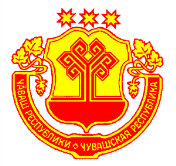 Чёваш Республики Елч.к район. Аслё Таяпа ял поселений.н администраций.ЙЫШЁНУ2019 = ноябрēн 20-м.ш. №57Аслё Таяпа ял.Чувашская РеспубликаЯльчикский районАдминистрация Большетаябинского сельского поселенияПОСТАНОВЛЕНИЕ«20» ноября 2019г.№57село Большая Таяба